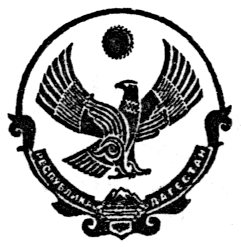 РЕСПУБЛИКА ДАГЕСТАНМУНИЦИПАЛЬНОЕ  КАЗЕННОЕ ОБЩЕОБРАЗОВАТЕЛЬНОЕ УЧРЕЖДЕНИЕ"ВЕРХНЕ-КАТРУХСКАЯ СРЕДНЯЯ ОБЩЕОБРАЗОВАТЕЛЬНАЯ ШКОЛА"МР «РУТУЛЬСКИЙ РАЙОН»368705										    с.Верхний-Катрухот_________________   2020г.                                                           № _____ПРИКАЗО признании результатов промежуточной аттестации за 9 класс
результатами государственной итоговой аттестации
по образовательной программе основного общего образования и
выдачи аттестатов об основном общем образованииВо исполнение пункта 2 постановления Правительства Российской Федерации "Об особенностях проведения государственной итоговой аттестации по образовательным программам основного общего и среднего общего образования», в соответствии с частью 4 статьи 60 Федерального закона от 29 декабря 2012 г. N 273-ФЗ "Об образовании в Российской Федерации" в целях обеспечения санитарноэпидемиологического благополучия на территории Российской Федерации и предотвращения распространения новой коронавирусной инфекции (COVID-19)                                        ПРИКАЗЫВАЮ:1. Считать результаты промежуточной аттестации обучающихся 9 класса результатами государственной итоговой аттестации по образовательной программе основного общего образования и выдачи аттестатов об основном общем образовании2.Заместителю директора по УВР Абакарову Ш.Х. проанализировать итоги промежуточной аттестации учащихся для последующего обсуждения на методических совещаниях. Классному руководителю информировать родителей о результатах промежуточной аттестации учащихся 9 класса.3.Ответственному за ведение и информационное наполнение официального сайта учителю Дамаданову М.Ш. разместить необходимую документацию по промежуточной аттестации на сайте.Контроль исполнения настоящего приказа оставляю за собой.   Директор школы                                         /  Я. Ш. Ахмедов /